
Dodatek nr 4A do SIWZ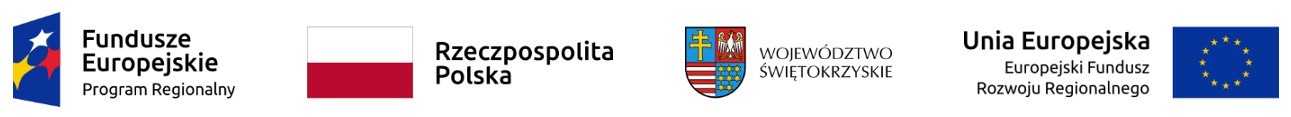 Znak sprawy: EZ/ZP/206/2020/RIUMOWA nr ……………………….Na świadczenie usług serwisowych pogwarancyjnychzawarta w Kielcach w dniu _____________ 2021 roku pomiędzy: Wojewódzki Szpital Zespolony z siedzibą w Kielcach (25-736), ul. Grunwaldzka 45, wpisanym pod numerem 0000001580 do Krajowego Rejestru Sądowego przez Sąd Rejonowy w Kielcach Wydział Gospodarczy, NIP 959-12-91-292, Regon 000289785,zwanym dalej w treści umowy Zamawiającym, reprezentowanym przez: 1) ............................... - ......................................... 2) ............................... - ......................................... a ..................................................................................................................................................... zwanym dalej „Wykonawcą” reprezentowanym przez: 1) ................................ - ......................................... 2) ................................ - ......................................... Umowa została zawarta w rezultacie dokonania przez Zamawiającego, wyboru oferty Wykonawcy w wyniku przeprowadzonego postępowania o udzielenie zamówienia publicznego pn. „Dostawa i wdrożenie infrastruktury sprzętowej oraz oprogramowania dla Szpitalnego Systemu Informatycznego SSI” (numer sprawy: …………………………). Przedmiot UmowyPrzedmiotem umowy jest objęcie usługą serwisową pogwarancyjną w zakresie § 3 Umowy, Oprogramowania Szpitalnego Systemu Informatycznego oraz Oprogramowania systemowego i narzędziowego (dalej zwanego „system SSI”), zakupionego i przedstawionego w Dokumentacji powykonawczej (zwanej dalej „dokumentacja systemu SSI”) stanowiącej Załącznik nr 1 do niniejszej Umowy, w ramach postępowania nr sprawy ..............Świadczenie usług serwisowych pogwarancyjnych wspomoże Zamawiającego w zapewnieniu prawidłowego funkcjonowania systemu SSI oraz w rozwiązywaniu sytuacji awaryjnych.Niniejsza Umowa obowiązuje przez okres 24 miesięcy od dnia upływu okresu gwarancji podstawowej na zakupiony, zainstalowany i wdrożony system SSI, tj. od dnia ..... do dnia ...... Zobowiązania WykonawcyW ramach usługi serwisowej pogwarancyjnej Wykonawca zobowiązuje się świadczyć w okresie obowiązywania Umowy, następujące usługi:wykonywanie zdalnych przeglądów okresowych Oprogramowania SSI w ilości min. 4 w okresie 24 miesięcy (wykonywane zgodnie z ustalonym harmonogramem). Po wykonaniu przeglądu okresowego wydany zostanie stosowny certyfikat poświadczający przeprowadzenie prac konserwacyjnych,regularna prewencyjna kontrola poprawności działania Oprogramowania SSI poprzez kontrolę zdarzeń (logów), mająca na celu zapobieganie powstawaniu awarii systemu SSI (monitoring),świadczenie wsparcia dla Oprogramowania SSI w zakresie usuwania bieżących dysfunkcji (robocizna, podzespoły, dojazdy) pod rygorem gwarantowanych czasów reakcji ze strony Wykonawcy na poziomie odpowiednio dla różnego rodzaju zdarzeń serwisowych:awaria – w trybie 24/7/365, gdzie gwarantowany czas naprawy wynosi do ... godzin od momentu zgłoszenia serwisowego do Działu Obsługi Klienta Wykonawcy,błąd – w trybie 8/5 (świadczenie w dni robocze tj. od poniedziałku do piątku w godzinach od 8:00 do 16:00 z wyłączeniem dni ustawowo wolnych od pracy, gdzie gwarantowany czas naprawy wynosi do 14 dni od momentu zgłoszenia serwisowego do Działu Obsługi Klienta Wykonawcy,usterka – w trybie 8/5 (świadczenie w dni robocze tj. od poniedziałku do piątku w godzinach od 8:00 do 16:00 z wyłączeniem dni ustawowo wolnych od pracy, gdzie gwarantowany czas naprawy wynosi do 30 dni od momentu zgłoszenia serwisowego do Działu Obsługi Klienta wykonawcy,świadczenie wsparcia dla Oprogramowania systemowego i narzędziowego w zakresie usuwania bieżących dysfunkcji (robocizna, podzespoły, dojazdy) pod rygorem gwarantowanych czasów reakcji ze strony Wykonawcy na poziomie odpowiednio dla różnego rodzaju zdarzeń serwisowych:awaria – w trybie 24/7/365, gdzie gwarantowany czas naprawy wynosi do ... godzin od momentu zgłoszenia serwisowego do Działu Obsługi Klienta Wykonawcy,usterka – w trybie 8/5 (świadczenie w dni robocze tj. od poniedziałku do piątku w godzinach od 8:00 do 16:00 z wyłączeniem dni ustawowo wolnych od pracy, gdzie gwarantowany czas naprawy wynosi do 30 dni od momentu zgłoszenia serwisowego do Działu Obsługi Klienta wykonawcy,dysfunkcje w działaniu Oprogramowania SSI oraz Oprogramowania systemowego i narzędziowego rozumiane jako awaria lub błąd lub usterkę, należy rozumieć zgodnie z poniższymi definicjami:awaria - dysfunkcja powodująca brak działania lub niepoprawne działanie Oprogramowania SSI lub Oprogramowania systemowego i narzędziowego, uniemożliwiające jego użytkowanie. Sytuacja, w której Oprogramowanie SSI lub Oprogramowanie systemowe i narzędziowe w ogóle nie funkcjonuje lub nie jest możliwe realizowanie istotnych funkcjonalności.błąd - dysfunkcja oznaczająca jego funkcjonowanie Oprogramowania SSI niezgodne z opisem w dokumentacji Oprogramowania SSI, powodujące błędne zapisy w bazie danych lub uniemożliwiające działanie mniej istotnej funkcjonalności w systemie.usterka - dysfunkcja oznaczająca funkcjonowanie niezgodne z opisem dokumentacji Oprogramowania SSI lub Oprogramowania systemowego i narzędziowego, nie wpływającą istotnie na funkcjonowanie systemu, utrudniającą pracę użytkownikowi.Sposób świadczenia usługi serwisowej pogwarancyjnej:wykonywanie usług zdalnych w dni robocze od godziny 8.00 do 16.00 wykonanie wizyt serwisowych, w siedzibie Zamawiającego w okresie trwania Umowy w dni robocze godziny 8.00 do 16.00 Sposób realizacji obsługi zgłoszeń serwisowych:zgłoszenia serwisowe będą przyjmowane poprzez dostępny on-line System Zgłaszania (dalej zwany SZ)System Zgłoszeń dostarczy Wykonawca (będzie on utrzymywany i administrowany przez Wykonawcę), wpis zgłoszenia do SZ będzie dokonywał Zamawiający, tj. upoważnieni pracownicy Działu Informatyki WSZ w Kielcachza skuteczne przyjęcie zgłoszenia serwisowego uważać się będzie wprowadzenie przez Zamawiającego wpisu do SZ zawierającego opis zgłaszanej dysfunkcji i termin jej zgłoszenia; w razie trudności z dostępem on-line do SZ, zgłoszenia serwisowe mogą odbywać się także telefonicznie pod ustalonym numerem telefonu lub pisemnie na formularzu przesyłanym na ustalony adres e-mail, których numery i adresy zostaną podane przez Wykonawcę w dniu podpisania Umowy wraz ze wzorem formularza zgłoszenia serwisowego.Wyłączenia z zakresu usługi serwisowej:zakres Umowy nie pokrywa wsparcia dla urządzeń współpracujących z systemem SSI,zakres umowy nie obejmuje dysfunkcji spowodowanych nieprawidłowym użytkowaniem, wadliwym funkcjonowaniem sieci energetycznej, komputerowej, sprzętu komputerowego, klimatyzacji, zawirusowania systemu,zakres umowy nie obejmuje wsparcia w zakresie usług konsultacyjnych, projektowych oraz szkoleniowych,zakres kontraktu nie uwzględnia aktualizacji wersji oprogramowania systemu SSI (upgrade),zakres kontraktu nie obejmuje zapewnienia kompatybilności systemu SSI z oprogramowaniem innym niż kompatybilne z funkcjonującą wersją systemu SSI.W przypadku zakończenia wsparcia producenta dla systemu SSI w trakcie trwania Umowy, co oznacza m.in. brak wydawania przez producenta nowych poprawek serwisowych oraz brak wsparcia tej wersji systemu SSI dla systemów operacyjnych, Zamawiający dopuszcza w przypadku wystąpienia awarii systemu jej usunięcie w innym trybie niż opisanym w § 2 ust. 1 lit c) i d). Zamawiający, w takim przypadku wymaga od Wykonawcy dołożenia wszelkich starań w celu usunięcia awarii/dysfunkcji. W przypadku braku możliwości usunięcia awarii Wykonawca niezwłocznie powiadomi Zamawiającego o zaistniałej okoliczności. W przypadku zaistnienia wyżej wskazanych okoliczności oraz przy braku akceptacji ze strony Zamawiającego zaproponowanych przez Wykonawcę rozwiązań zastępczych nie będą miały zastosowania zapisy Umowy dotyczące naliczana kar umownych w związku z nienależytym bądź nieterminowym wykonaniem Umowy w zakresie systemu SSI, którego dotyczy opisana sytuacja. Umowa nie obejmuje wykonywania prac aplikacyjnych polegających na zamianie istniejących funkcjonalności, dodawaniu nowych funkcjonalności, ich konfigurowaniu i dopasowywaniu do potrzeb Zamawiającego.Wykonawca wymaga udostępnienia przez Zamawiającego zdalnego dostępu do baz danych i systemu SSI funkcjonującego u Zamawiającego. Wykonawca w dniu podpisania Umowy przekaże Zamawiającemu listę osób ze strony Wykonawcy uprawnionych do zdalnego dostępu.Wykonawca zobowiązuje się przy uwzględnieniu zawodowego charakteru swej działalności, świadczyć usługi ze szczególną starannością wymaganą dla usług tego rodzaju, uwzględniającą specyfikę działalności Zamawiającego.Strony postanawiają, iż osobami odpowiedzialnymi za kontakty w zakresie realizacji Umowy ze strony Wykonawcy będą: Pan/Pani ……………… tel. ………………….mail .…………Obowiązki ZamawiającegoZamawiający zobowiązany jest udostępnienia zdalnego dostępu do baz danych i systemu SSI funkcjonującego u Zamawiającego. Zamawiający zapewni Wykonawcy dostęp do wszelkich posiadanych informacji merytorycznie związanych ze świadczeniem usług w ramach Umowy, a uznanych przez Strony za konieczne dla świadczenia tych usług. W terminie 7 dni przed terminem rozpoczęcia realizacji niniejszej Umowy Zamawiający sporządzi i przekaże Wykonawcy listę osób upoważnionych do reprezentowania Zamawiającego, rejestracji zgłoszeń i kontaktów z Wykonawcą w zakresie realizacji Umowy.Zamawiający jest zobowiązany w zakresie realizacji usługi w szczególności do:wykonywania niezwłocznie czynności zaleconych przez Wykonawcę, w szczególności czynności związanych z bezpieczeństwem pracy systemu i bezpieczeństwem danych gromadzonych w systemie SSI funkcjonującym u Zamawiającego,powstrzymania się od samodzielnego lub przy udziale osób trzecich dokonywania jakichkolwiek zmian w konfiguracji oprogramowania (zgodnie z art. 74 ust. 4 pkt 2 ustawy z dnia 4 lutego 1994 r. o prawie autorskim i prawach pokrewnych) lub napraw przedmiotu objętego usługą wsparcia technicznego bez zgody Wykonawcy, delegowania i upoważnienia pracowników do współpracy z Wykonawcą w zakresie potrzebnym do świadczenia usług określonych niniejszą Umową, zapewnienia, aby system SSI zainstalowany u Zamawiającego, w konfiguracji wskazanej w Załączniku nr 1 był używany wyłącznie przez użytkowników upoważnionych przez Zamawiającego do korzystania z ww. oprogramowania zgodnie z dokumentacją i instrukcjami Wykonawcy;dokonywania zgłoszeń ewentualnych błędów zgodnie z niniejszą Umową oraz dostarczania Wykonawcy rzetelnych i wyczerpujących informacji o stanie systemu SSI funkcjonującego u Zamawiającego i o zamiarach wprowadzenia zmian w działalności Zamawiającego (z odpowiednim wyprzedzeniem) oraz materiałów potrzebnych do wykonania usług w zakresie niniejszej Umowy;zapewnienia zdalnego dostępu do systemu SSI funkcjonującego u Zamawiającego objętego usługami określonymi w § 2 niniejszej umowy, o ile to będzie konieczne oraz przy uwzględnieniu zasad bezpieczeństwa danych osobowych ustalonych przez Strony.Strony postanawiają, iż osobami odpowiedzialnymi za kontakty w zakresie realizacji umowy ze strony Zamawiającego będą: Pan/Pani ……………… tel. ………………….mail …………PodwykonawcyWykonawca powierza podwykonawcom wykonanie następującej części przedmiotu umowy tj.:(należy wstawić nazwę (firma) adres (siedziba) podwykonawcy oraz zakres usług realizowany przez podwykonawcę) …………………….Wykonawca ponosi pełną odpowiedzialność za realizację części Przedmiotu Umowy, którą wykonuje przy pomocy podwykonawcy.Wykonawca, na żądanie Zamawiającego, zobowiązany jest do zmiany podwykonawcy, jeżeli ten realizuje Umowę w sposób wadliwy, niestaranny, niezgodny z Umową lub właściwymi przepisami.W razie zaistnienia w czasie realizacji Umowy uzasadnionej okolicznościami faktycznymi lub prawnymi potrzeby zmiany lub rezygnacji z podwykonawcy, na którego zasoby Wykonawca powoływał się na zasadach określonych w art. 22 ust. 1 ustawy z dnia 29 stycznia 2004 prawo zamówień publicznych w celu wykazania spełnienia warunków udziału w postępowaniu, Wykonawca zobowiązany jest wykazać Zamawiającemu, iż proponowany inny podwykonawca lub Wykonawca samodzielnie spełnia je w stopniu nie mniejszym niż podwykonawca, na którego zasoby Wykonawca powoływał się w trakcie postępowania o udzielenie zamówieniaWynagrodzenieWynagrodzeniem za wykonanie przedmiotu Umowy jest cena ryczałtowa podana w ofercie Wykonawcy w kwocie całkowitej w wysokości …………… złotych (słownie: …………………………) brutto, tj. netto: ……………. zł powiększone o należny podatek VAT. Wynagrodzenie, o którym mowa w ust. 1 powyżej, będzie płatne w systemie miesięcznym w wysokości .......... złotych (słownie: ..............) brutto, tj. netto: ............ zł powiększone o należny podatek VAT.Usługi objęte niniejszą Umową, będą rozliczane w okresach obejmujących miesiące kalendarzowe, z zastrzeżeniem, iż za pierwszy i ostatni okres rozliczeniowy Zamawiający zapłaci Wykonawcy wynagrodzenie, proporcjonalnie obliczone do ilości dni obowiązywania Umowy w danym miesiącu.Wynagrodzenie, o którym mowa w niniejszym paragrafie ma charakter stały i nie będzie podlegało zmianom, z zastrzeżeniem postanowień dotyczących okoliczności i warunków zmian Umowy. Wynagrodzenie, o którym mowa w ust. 1 niniejszego paragrafu obejmuje wszystkie koszty związane z realizacją przedmiotu Umowy, w tym ryzyko Wykonawcy z tytułu oszacowania wszelkich kosztów związanych z realizacją przedmiotu Umowy, a także oddziaływania innych czynników mających lub mogących mieć wpływ na koszty.Nieuwzględnienie przez Wykonawcę jakichkolwiek kosztów na etapie przygotowania oferty nie może być podstawą roszczeń w stosunku do Zamawiającego zarówno w trakcie realizacji niniejszej Umowy, jak też po wykonaniu Przedmiotu Umowy.Zapłata wynagrodzenia nastąpi przelewem na rachunek bankowy Wykonawcy wskazany na fakturze w terminie do 30 dni kalendarzowych licząc od dnia dostarczenia do siedziby Zamawiającego prawidłowej faktury wystawionej na podstawie podpisanego przez Strony Protokołu wykonania usług.Wykonawca wyraża zgodę na potrącenie z kwoty wynagrodzenia należnego mu od Zamawiającego wymagalnych zobowiązań wobec Zamawiającego.W przypadku wystawienia nieprawidłowej faktury VAT przez Wykonawcę, termin zapłaty będzie liczony od dnia doręczenia prawidłowej faktury.Za datę zapłaty przyjmuje się datę złożenia w banku przez Zamawiającego dokumentu „polecenie przelewu” do realizacji. Za nieterminowe uregulowanie należności przez Zamawiającego Wykonawca może naliczać odsetki ustawowe za każdy dzień zwłoki.Kary umowneWykonawca zobowiązany będzie do uiszczenia na rzecz Zamawiającego kar umownych w wysokości określonej poniżej jako procent od wynagrodzenia netto należnego Wykonawcy, o którym mowa w § 5 ust. 1.Kary umowne naliczane będą:za zwłokę w realizacji przedmiotu Umowy w stosunku do terminu określonego w § 2 ust. 1 lit. c) - w wysokości 500 zł za każdy rozpoczęte 24 godziny zwłoki; za odstąpienie od Umowy przez którąkolwiek ze Stron z powodu okoliczności leżących po stronie Wykonawcy - w wysokości 20%Uiszczenie kary umownej nie zwalnia Wykonawcy z realizacji obowiązków wynikających z niniejszej Umowy.Kary umowne będą płatne na podstawie pisemnego żądania Zamawiającego w terminie 14 dni od daty doręczenia Wykonawcy żądania, na rachunek bankowy wskazany w żądaniu. Zamawiający zastrzega sobie prawo do potrącenia naliczonych kar umownych z przysługującego Wykonawcy wynagrodzenia. Zamawiającemu przysługuje prawo dochodzenia odszkodowania uzupełniającego na zasadach ogólnych, jeżeli wyrządzona szkoda przewyższa wartość kary umownej lub wystąpienia wad ukrytych. Całkowita odpowiedzialność odszkodowawcza Wykonawcy ograniczona jest do wysokości 100% wartości z umowy netto. Maksymalna wysokość kar umownych nie może przekroczyć 50% wynagrodzenia brutto wskazanego w niniejszej Umowie.Odpowiedzialność WykonawcyW przypadku powstania szkody w wyniku działania lub zaniechania Wykonawcy, jest on zobowiązany niezwłocznie naprawić wszelkie szkody (w tym również związanych z odtworzeniem danych lub związanych niemożnością korzystania z danych) i przywrócić stabilną pracę systemu SSI funkcjonującego u Zamawiającego w ramach miesięcznego wynagrodzenia ryczałtowego.Wykonawca nie ponosi odpowiedzialności za:treść i integralność danych, otrzymywanych i przechowywanych przez użytkownika lub administratora Zamawiającego;jakiekolwiek szkody wynikłe z nieprawidłowego działania lub zaprzestania funkcjonowania systemu SSI związane z nieprawidłowym korzystaniem z systemu;korzystanie z systemu SSI funkcjonującego u Zamawiającego przez osoby nieupoważnione;dokonywanie modyfikacji systemu SSI funkcjonującego u Zamawiającego przez osoby inne niż upoważnione przez Wykonawcę;udostępnienie hasła lub jakichkolwiek innych informacji identyfikujących użytkownika lub administratora Zamawiającego względem Wykonawcy, włącznie z treścią wiadomości przekazywanych przez Użytkownika lub przez niego odbieranych, osobom upoważnionym na podstawie właściwych przepisów prawa lub regulaminów Wykonawcy oraz umów z podmiotami trzecimi, które biorą udział w świadczeniu Usług;wadliwe działanie sieci telekomunikacyjnej;nieprawidłowe działanie lub brak działania systemu SSI spowodowane nieprawidłowym działaniem lub brakiem działania oprogramowania osób trzecich, komunikującego się z oprogramowaniem Wykonawcy;nieprawidłowe działanie lub brak działania oprogramowania osób trzecich komunikującego się z oprogramowaniem Wykonawcy;nieautoryzowaną ingerencję Zamawiającego lub osób trzecich w struktury baz danych systemu SSI funkcjonującego u Zamawiającego;siłę wyższą.Strony oświadczają, że wszelka odpowiedzialność Wykonawcy z tytułu rękojmi za wady fizyczne na podstawie art. 55 ustawy z dnia 4 lutego 1994 r. o prawie autorskim i prawach pokrewnych jak i na podstawie jakiegokolwiek tytułu prawnego, ulega wyłączeniu.Każda z osób, które na mocy niniejszej Umowy mają prawo zdalnego bądź w siedzibie dostępu do baz danych Zamawiającego, składać będzie oświadczenie w przedmiocie zachowania poufności tych danych przy uwzględnieniu ewentualnej odpowiedzialności karnej w tym zakresie. Rozwiązanie umowy, odstąpienie od UmowyZamawiający może rozwiązać Umowę, jeżeli zachodzi co najmniej jedna z następujących okoliczności: zmiana umowy została dokonana z naruszeniem art. 144 ust. 1–1b, 1d i 1e ustawy Pzp,Wykonawca w chwili zawarcia umowy podlegał wykluczeniu z postępowania na podstawie art. 24 ust. 1 ustawy Pzp;Trybunał Sprawiedliwości Unii Europejskiej stwierdził, w ramach procedury przewidzianej w art. 258 Traktatu o Funkcjonowaniu Unii Europejskiej, że państwo polskie uchybiło zobowiązaniom, które ciążą na nim na mocy Traktatów, dyrektywy 2014/24/UE i dyrektywy 2014/25/UE, z uwagi na to, że Zamawiający udzielił zamówienia z naruszeniem przepisów prawa Unii Europejskiej.Wykonawca uprawniony będzie do otrzymania wynagrodzenia odpowiadającego proporcjonalnie wartości prac wykonanych do dnia odstąpienia.Zamawiający może odstąpić od Umowę w następujących przypadkach: jeżeli Wykonawca jest w zwłoce w rozpoczęciu realizacji usługi ponad 14 dni od upływu wyznaczonych terminów i pomimo wyznaczenia dodatkowego terminu nie realizuje usługi zgodnie z Umową,jeżeli Wykonawca wykonuje Przedmiot Umowy wadliwie lub w sposób sprzeczny z Umową i pomimo wezwania do zmiany sposobu wykonania i wyznaczenia Wykonawcy w tym celu odpowiedniego terminu, Wykonawca nadal nie wywiązuje się należycie ze zobowiązań wynikających z Umowy, jeżeli łączna wysokość naliczonych kar umownych przekroczy kwotę równą 50% wartości wynagrodzenia brutto, o którym mowa w § 5 ust. 1 niniejszej Umowy,jeżeli na skutek postępowania egzekucyjnego nastąpiło zajęcie majątku Wykonawcy w takim stopniu, że zagraża to lub uniemożliwia dalszą realizację Przedmiotu Umowy.Odstąpienie od Umowy może nastąpić w terminie 30 dni kalendarzowych od dnia powzięcia przez Zamawiającego wiadomości o okolicznościach, o których mowa ust. 1 i wymaga formy pisemnej wraz z podaniem uzasadnienia.Przed wykonaniem prawa odstąpienia od Umowy, Zamawiający wyznaczy pisemnie Wykonawcy stosowny termin na usunięcie naruszeń lub usunięcie ich przyczyn, który nie może być dłuższy niż 7 dni kalendarzowych od dnia otrzymania zawiadomienia. Zmiany postanowień UmowyNa podstawie art. 144 ustawy - Prawo zamówień publicznych Zamawiający przewiduje możliwość dokonania zmian niniejszej Umowy w następującym zakresie: wysokości wynagrodzenia, w przypadku:zwiększenia bądź zmniejszenia stawek podatku od towarów i usług;zmiany wysokości minimalnego wynagrodzenia za pracę albo wysokości minimalnej stawki godzinowej, ustalonych na podstawie przepisów ustawy z 10 października 2002 r. o minimalnym wynagrodzeniu za pracę;zmiany zasad podlegania ubezpieczeniom społecznym lub ubezpieczeniu zdrowotnemu bądź wysokości stawki składki na ubezpieczenia społeczne lub zdrowotne;zmiany zasad gromadzenia i wysokości wpłat do pracowniczych planów kapitałowych o których mowa w ustawie z dnia 4 października 2018r. o pracowniczych planach kapitałowych- jeżeli te zmiany będą miały wpływ na koszty wykonania Umowy przez Wykonawcę.Zmiany Umowy, o których mowa powyżej mogą być wprowadzone w następującym trybie: w przypadku wystąpienia okoliczności, o których mowa w ust. 1, Wykonawca zwróci się do Zamawiającego z wnioskiem o dokonanie zmiany Umowy, zawierającym stosowne uzasadnienie. Wniosek winien być złożony w formie pisemnej, niezwłocznie;Zamawiający po zapoznaniu się z uzasadnieniem i przy uwzględnieniu okoliczności sprawy dokona oceny zasadności zmiany Umowy; wszelkie zmiany Umowy wymagają formy pisemnej i mogą być wprowadzone po przeprowadzeniu stosownych negocjacji. Ochrona Danych OsobowychW przypadku, gdy dla należytej realizacji Przedmiotu Umowy konieczne będzie przetwarzanie danych osobowych, Strony zachowają w tym zakresie wszelkie wymagania wynikające z przepisów prawa polskiego oraz z przepisów bezpośrednio stosowanego prawa Unii Europejskiej, w tym z przepisów ustawy z dnia 10 maja 2018r o ochronie danych osobowych ( DZ. U. 2018r poz.1000 z późn. zm.) oraz Rozporządzenia Parlamentu Europejskiego i Rady (UE) 2016/679 z dnia 27 kwietnia 2016 r. w sprawie ochrony osób fizycznych w związku z przetwarzaniem danych osobowych i w sprawie swobodnego przepływu takich danych oraz uchylenia dyrektywy 95/46/WE (ogólne rozporządzenie o ochronie danych RODO). Jednocześnie w przypadku, o którym mowa w zdaniu poprzednim Strony zawrą dodatkową umowę o powierzeniu przetwarzania danych osobowych Wykonawcy bez dodatkowego (tj. wykraczającego poza wskazane w niniejszej Umowie) wynagrodzenia.Postanowienia końcoweStrony zgodnie przyjmują, że w przypadku zobowiązań Zamawiającego wynikających z niniejszej Umowy, czynność prawna mająca na celu zmianę wierzyciela może nastąpić wyłącznie w trybie określonym przepisami ustawy z dnia 15 kwietnia 2011 r. o działalności leczniczej, to jest po wyrażeniu na to zgody przez podmiot tworzący Zamawiającego oraz po wyrażeniu na to zgody przez Zamawiającego, w formie pisemnej pod rygorem nieważności. W przypadku naruszenia przez Wykonawcę lub jakąkolwiek osobę trzecią przepisów ww. ustawy, Zamawiający może wystąpić do sądu o stwierdzenie nieważności takiej czynności prawnej. W zakresie w jakim nie narusza to obowiązujących przepisów prawa, Strony zobowiązują się do utrzymania w tajemnicy i nie ujawniania, niepublikowania, nieprzekazywania i nieudostępniania w żaden inny sposób osobom trzecim, jakichkolwiek informacji stanowiących tajemnicę przedsiębiorstwa w rozumieniu przepisów ustawy o zwalczaniu nieuczciwej konkurencji (Dz. U. z 2019 r., poz. 1010 z późn. zm.); które to informacje uzyskają w trakcie lub w związku z realizacją niniejszej Umowy, o ile informacje takie nie są powszechnie znane, bądź obowiązek ich ujawnienia nie wynika z obowiązujących przepisów, orzeczeń sądów lub decyzji odpowiednich władz, albo gdy przekazanie następuje na rzecz podwykonawcy, który będzie realizował zobowiązania jednej ze Stron. Obowiązkiem zachowania poufności nie jest objęty fakt zawarcia Umowy ani jej treść w zakresie określonym obowiązującymi przepisami prawa.W zakresie, w jakim nie narusza to przepisu art. 35 ustawy o finansach publicznych, każdej ze Stron wolno ujawniać informacje poufne z ograniczeniami wynikającymi z przepisów prawa, członkom swoich władz, podwykonawcom i pracownikom oraz członkom władz, podwykonawcom i pracownikom podmiotów powiązanych lub zależnych, kancelariom prawnym, firmom audytorskim, pracownikom organów nadzoru, itp. w takim zakresie, w jakim będzie to niezbędne do wypełnienia przez nią zobowiązań i obowiązków na podstawie Umowy, przy czym Strona przekazująca takie informacje wymienionym wyżej osobom będzie ponosić odpowiedzialność za przestrzeganie przez te osoby zasad poufności opisanych w niniejszym paragrafie.Wykonawca zobowiązuje się do zapewnienia poufności udostępnionej przez Zamawiającego dokumentacji technicznej systemu.Strony Umowy mają prawo do wykorzystania informacji o fakcie zawarcia i realizacji Umowy oraz wskazania ogólnego przedmiotu i Stron Umowy, dla celów referencyjnych i marketingowych, w tym podania tych informacji do wiadomości publicznej, pod warunkiem nieujawniania szczegółów handlowych oraz technicznych.W sprawach nieuregulowanych niniejszą Umową stosuje się przepisy Kodeksu cywilnego, ustawy Prawo zamówień publicznych, ustawy o prawie autorskim i prawach pokrewnych oraz rozporządzeń wykonawczych.Spory wynikłe na tle realizacji niniejszej Umowy będą rozstrzygane przez Sąd powszechny właściwy miejscowo dla siedziby Zamawiającego.Umowę oraz załączniki sporządzono w 2 jednobrzmiących egzemplarzach, po jednym dla każdej ze Stron.Załączniki do umowy:Załącznik nr 1 – Dokumentacja Systemu SSIZa Wykonawcę: data: ________________________________________________pieczątki i podpisy:Za Zamawiającego:data: _________________________________________________pieczątki i podpisy: